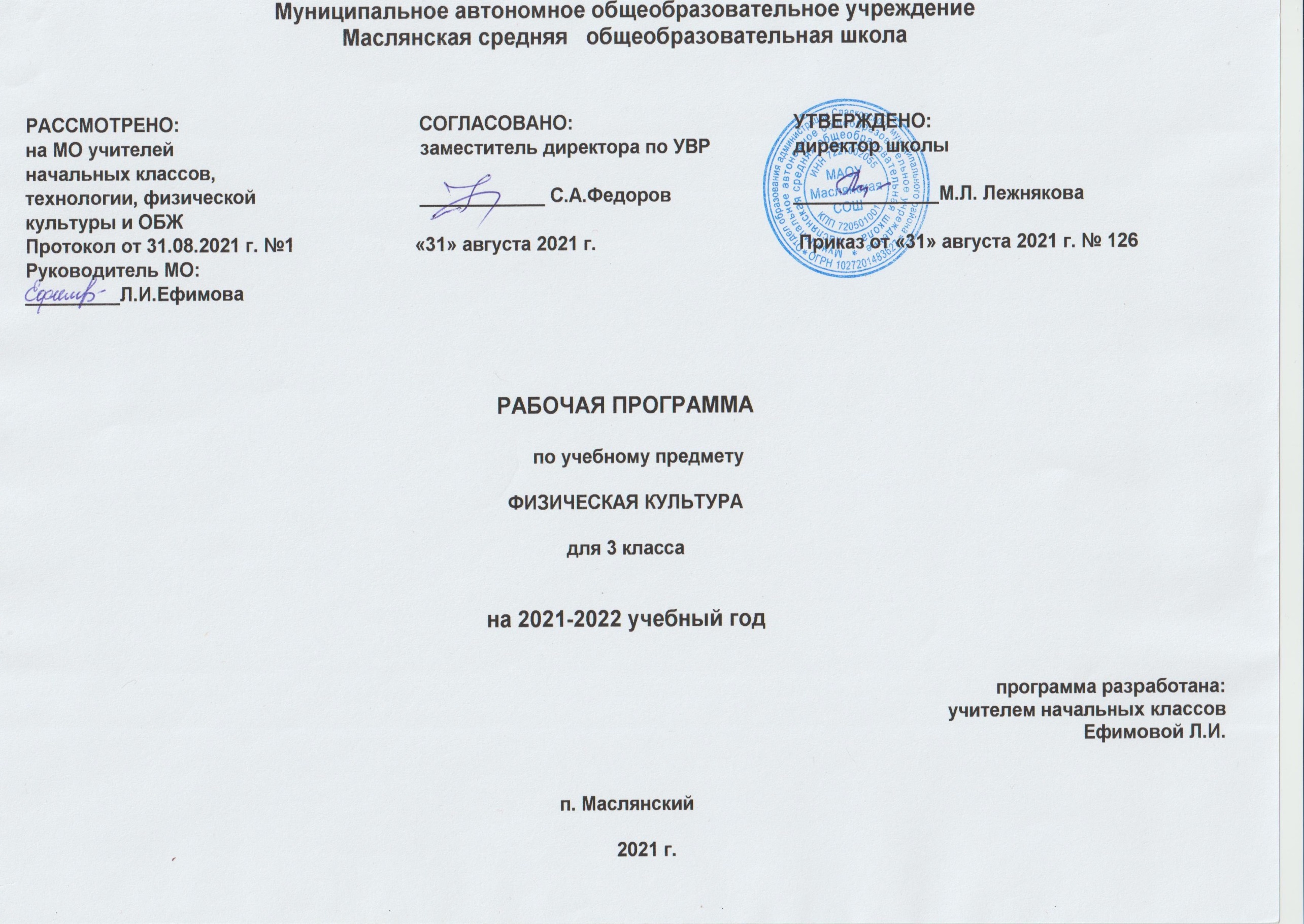 ФИЗИЧЕСКАЯ КУЛЬТУРАПланируемые результаты освоения содержания учебного предметаЛичностные результаты освоения содержания образования в области физической культуры:формирование основ российской гражданской идентичности, чувства гордости за свою Родину, осознание своей этнической и национальной принадлежности; формирование ценностей многонационального российского общества; становление гуманистических и демократических ценностных ориентаций;формирование целостного, социально ориентированного взгляда на мир в его органичном единстве и разнообразии природы, народов, культур и религий;формирование уважительного отношения к иному мнению, истории и культуре других народов;овладение начальными навыками адаптации в динамично изменяющемся и развивающемся мире;принятие и освоение социальной роли обучающегося, развитие мотивов учебной деятельности и формирование личностного смысла учения;развитие самостоятельности и личной ответственности за свои поступки, в том числе и информационной деятельности, на основе представлений о нравственных нормах, социальной справедливости и свободе;формирование эстетических потребностей, ценностей и чувств;развитие эстетических чувств, доброжелательности и эмоционально – нравственной отзывчивости, понимания и сопереживания чувствам других людей;развитие навыков сотрудничества со взрослыми и сверстниками в разных социальных ситуациях, умения не создавать конфликтов и находить выходы из спорных ситуаций;формирование установки на безопасный, здоровый образ жизни, наличие мотивации к творческому труду.Метапредметные результаты освоения содержания образования в области физической культуры;овладение способностью применять и сохранять цели и задачи учебной деятельности, поиска средств её осуществления;освоения способов решения проблем творческого и поискового характера;формирование умения планировать, контролировать и оценивать учебные действия в соответствии с поставленной задачей и условиями её реализации;формирование умения понимать причины успеха/неудачи учебной деятельности и способности конструктивно действовать даже в ситуациях неуспеха;освоение начальных форм познавательной и личностной рефлексии;использование знаково – символических средств представления информации для создания моделей изучаемых объектов и процессов, схем решения учебных и практических задач;активное использование речевых средств и средств информационных и коммуникационных технологий для решения коммуникативных и познавательных задач;использование различных способов поиска, сбора, обработки, анализа, организации, передачи и интерпретации информации в соответствии с коммуникативными и познавательными задачами и технологиями учебного предмета;овладение логическими действиями сравнения, анализа, синтеза, обобщения, классификации;готовность слушать собеседника и вести диалог;определение общей цели и путей её достижения;готовность конструктивно разрешать конфликты посредством учёта интересов сторон и сотрудничества;Предметные результаты освоения содержания образования в области физической культуры:формирование первоначальных представлений о значении физической культуры для укрепления здоровья человека, о её позитивном влиянии на развитие человека (физическое, эмоциональное, интеллектуальное), о физической культуре и здоровье как факторах успешной учебы и социализации;овладение умениями организовывать здоровьесберегающую жизнедеятельность (режим дня, утренняя зарядка, оздоровительные мероприятия, подвижные игры и т.д.)формирование навыка систематического наблюдения за своим физическим состоянием, величиной физических нагрузок, показателями физического развития, показателями развития основных двигательных качеств.В результате освоения обязательного минимума содержания учебного предмета «Физическая культура» учащиеся 3 класса должны:иметь представление:о физической культуре и ее содержании у народов Древней Руси;о разновидностях физических упражнений: общеразвивающих, подводящих и соревновательных;об особенностях игры в баскетбол, волейбол;уметь:-    составлять и выполнять комплексы общеразвивающих упражнений на развитие силы, быстроты, гибкости, выносливости и ловкости; выполнять комплексы общеразвивающих и подводящих упражнений для освоения технических действий игры в баскетбол и волейбол; передвигаться на лыжах по пересеченной местности;проводить закаливающие процедуры (обливание под душем);составлять правила элементарных соревнований, выявлять лучшие результаты в развитии силы, быстроты, ловкости и выносливости в процессе соревнований;вести наблюдения за показателями частоты сердечных сокращений во время выполнения физических упражнений; формировать навыки систематического наблюдения за своим физическим состоянием, величиной физических нагрузок, данных мониторинга здоровья (рост, масса тела и др.), показателей развития основных физических качеств (силы, быстроты, выносливости, координации, гибкости), в том числе подготовка к выполнению нормативов Всероссийского физкультурно-спортивного комплекса "Готов к труду и обороне" (ГТО).демонстрировать уровень физической подготовленности (см. табл.).Содержание учебного предмета, курса (68 часов)Раздел 1. Знания о физической культуре (3ч.)	Понятие о физической культуре. Зарождение и развитие физической культуры. Связь физической культуры с трудовой и военной деятельностью. Физическая культура народов разных стран. История физической культуры в России. Связь физической культуры с природными, географическими особенностями, традициями и обычаями страны.Олимпийские игры. История появления Олимпийских игр. Возрождение Олимпийских игр. Важнейшие символы Олимпийских игр.	Внешнее строение тела человека. Опорно-двигательная система человека. Осанка человека. Стопа человека. Предупреждение травматизма во время занятий физическими упражнениями. Дыхательная система человека. Профилактика заболеваний органов дыхания.	Подбор одежды, обуви и инвентаря для занятий физическими упражнениями.	Терминология гимнастических упражнений.	Способы передвижения человека. Основные двигательные качества человека. (выносливость, сила, быстрота, гибкость, ловкость).Раздел 2. Организация здорового образа жизни (1ч.)	Правильный режим дня (соблюдение, планирование). Здоровое питание. Утренняя гимнастика. Физкультминутки. Закаливание. Массаж. Правила личной гигиены. Профилактика нарушений зрения.Раздел 3. Наблюдение за физическим развитием и физической подготовленностью (1ч.)	Простейшие навыки контроля самочувствия. Измерение сердечного пульса. Измерение длины и массы тела. Оценка состояния дыхательной системы. Оценка правильности осанки. Оценка основных двигательных качеств.Раздел 4. Физкультурно – оздоровительная деятельность (2ч.)	Физические упражнения для утренней гимнастики, физкультминуток, профилактики нарушений плоскостопия. Комплексы упражнений для развития основных двигательных качеств. Тренировка дыхания. Упражнения для снятия утомления глаз и профилактики нарушения зрения. Упражнения для расслабления мышц. Упражнения для успокоения.Раздел 5. Спортивно – оздоровительная деятельность (61ч.)	 Строевые упражнения и строевые приёмы.	Лёгкая атлетика (беговые и прыжковые упражнения, бросание малого и большого мяча, метание).	Гимнастика с основами акробатики (лазание, перелазание, ползание, висы и упоры, акробатические упражнения, снарядная гимнастика, кувырки, перекаты).	Лыжная подготовка (лыжные ходы, повороты, подъёмы, спуски).	Подвижные игры (на свежем воздухе и в помещении), спортивные игры (футбол, волейбол, баскетбол).Подготовка к соревновательной деятельности, выполнению видов испытаний, нормативов, предусмотренных Всероссийским физкультурно - оздоровительным комплексом ГТО.Тематическое планирование с учётом рабочей программы воспитания с указанием количества часов, отведённых на изучение темыРеализация рабочей программы воспитания в урочной деятельности направлена на формирование понимания важнейших социокультурных и духовно-нравственных ценностей. Механизм реализации рабочей программы воспитания: - установление доверительных отношений между педагогическим работником и его обучающимися, способствующих позитивному восприятию обучающимися требований и просьб педагогического работника, привлечению их внимания к обсуждаемой на уроке информации, активизации их познавательной деятельности; - привлечение внимания обучающихся к ценностному аспекту изучаемых на уроках явлений, организация их работы с получаемой на уроке социально значимой информацией – инициирование ее обсуждения, высказывания обучающимися своего мнения по ее поводу, выработки своего к ней отношения; - применение на уроке интерактивных форм работы с обучающимися: интеллектуальных игр, стимулирующих познавательную мотивацию обучающихся; проведение предметных олимпиад, турниров, викторин, квестов, игр-экспериментов, дискуссии и др.; - демонстрация примеров гражданского поведения, проявления добросердечности через подбор текстов для чтения, задач для решения, проблемных ситуаций для обсуждения, анализ поступков людей и др.;- применение на уроках групповой работы или работы в парах, которые учат обучающихся командной работе и взаимодействию с другими обучающимися; включение в урок игровых процедур, которые помогают поддержать мотивацию обучающихся к получению знаний, налаживанию позитивных межличностных отношений в классе, помогают установлению доброжелательной атмосферы во время урока. - посещение экскурсий, музейные уроки, библиотечные уроки и др.;- приобщение обучающихся к российским традиционным духовным ценностям, включая культурные ценности своей этнической группы, правилам и нормам поведения в российском обществе; - побуждение обучающихся соблюдать на уроке общепринятые нормы поведения, правила общения, принципы учебной дисциплины, самоорганизации, взаимоконтроль и самоконтроль.Уровень физической подготовленности учащихся 7-10 летОценочные процедуры в 3 классе по физической культуреКонтрольные упражненияУровеньУровеньУровеньУровеньУровеньУровеньКонтрольные упражнениявысокийсреднийнизкийвысокийсреднийнизкийКонтрольные упражненияМальчикиМальчикиМальчикиДевочкиДевочкиДевочкиПодтягивание в висе, кол-во раз543Подтягивание в висе лежа, согнувшись, кол-во раз1285Прыжок в длину с места, см150 – 160131 – 149120 – 130143 – 152126 – 142115 – 125Бег  с высокого старта, с5,8 – 5,66,3 – 5,96,6 – 6,46,3 – 6,06,5 – 5,96,8 – 6,6Бег , мин. с5.005.306.006.006.307.00Ходьба на лыжах , мин. с8.008.309.008.309.009.30№ п/п№ п/пТема урокаКоличество часовЗнания по физической культуреЗнания по физической культуре311Вводный инструктаж по ТБ. История физической культуры в древних обществах. Связь физической культуры с профессионально-трудовой и военной деятельностью. Входной контроль. Упражнения для определения уровня физической подготовленности учащихся (практические умения).122 История физической культуры в Европе в Средние века. Связь физической культуры с военной деятельностью. Интеллектуальный бой «Знатоки спорта».133Физическая культура народов разных стран. Обувь и инвентарь для занятий физическими упражнениями. Основные двигательные качества человека.Сюжетная викторина «Спорт, молодость, здоровье».1Организация здорового образа жизниОрганизация здорового образа жизни144Правильное питание. Правила личной гигиены.1Наблюдение за физическим развитием и физической подготовленностьюНаблюдение за физическим развитием и физической подготовленностью155Измерение длины и массы тела. Оценка основных двигательных качеств.1Физкультурно – оздоровительная деятельностьФизкультурно – оздоровительная деятельность266Физические упражнения для утренней гигиенической гимнастики. Физические упражнения для физкультминуток.177Физические упражнения для профилактики нарушений осанки. Упражнения для профилактики нарушений зрения. Комплексы упражнений для развития основных двигательных качеств.1Спортивно – оздоровительная деятельность Лёгкая атлетикаСпортивно – оздоровительная деятельность Лёгкая атлетика61 1688 Ходьба и бег. Эстафета «Битва Титанов».199Бег с высоким подниманием бедра, бег с ускорением.11010Бег на короткие дистанции 10-30 м. Пробное тестирование по ГТО в беге на 30 м с высокого старта.11111Бег с максимальной скоростью . Пробное тестирование по ГТО в беге на 60 м с высокого старта.11212Бег на выносливость до . Пробное тестирование по ГТО в смешанном передвижении на 1 км.11313Бег на выносливость с высокого старта. Пробное тестирование по ГТО в челночном беге 3х10 м.11414Прыжок в длину с разбега.11515Прыжок в длину с места. Пробное тестирование по ГТО в прыжках в длину с места.11616Прыжок в длину с разбега с зоны отталкивания.11717Прыжок в высоту способом «перешагивание».11818Метание малого мяча на дальность.11919Метание малого мяча на заданное расстояние.12020Метание набивного мяча. Пробное тестирование по ГТО в метание снаряда 150 гр. в цель.Малые Олимпийские игры.12121Подвижные игры с бегом «Смена сторон», «Гуси-лебеди».12222Подвижные игры с бегом «Прыгающие воробушки», «Зайцы в огороде». 12323Встречная эстафета.1Гимнастика с основами акробатики 16 24-2524-25Строевые упражнения и строевые приёмы. Перекаты и группировка с последующей опорой руками за головой. Пробное тестирование по ГТО в сгибание и разгибание рук в упоре лежа.226-2726-27Кувырок вперёд. Пробное тестирование по ГТО в подтягивание на высокой и низкой перекладине.228-2928-29Стойка на лопатках. Мост из положения лёжа на спине. Пробное тестирование по ГТО в сгибание и разгибание рук в упоре лежа на полу.230-3130-31Вис стоя и лёжа. Вис на согнутых руках. ГТО в подтягивание на высокой и низкой перекладине.232-3332-33Лазание по гимнастической скамейке лёжа и стоя на коленях. Пробное тестирование по ГТО в сгибание и разгибание рук в упоре лежа.234-3534-35ОРУ с гимнастическими палками. 236-3736-37Упражнения в равновесии. Пробное тестирование по ГТО в наклоне вперед из положения стоя с прямыми ногами на полу.23838Подвижные игры на развитие координационных способностей.Турнир «Весёлые старты».13939Круговая эстафета. Урок- игра.1Лыжная подготовка 124040Вводный инструктаж по ТБ. Значение лыжной подготовки.14141Скользящий шаг. Прохождение дистанции 500- в среднем темпе.14242Попеременный двухшажный ход.14343Спуск на лыжах в основной стойке.14444Поворот переступанием.14545Спуск на лыжах в основной и низкой стойке.14646Подъём ступающим шагом.14747Техника подъёма лесенкой.14848Поворот переступанием на выкате со склона.14949Подъём и спуск на склоне.15050Поворот переступанием при спуске и в движении. Пробное тестирование по ГТО в беге на лыжах на 1 км.15151Контрольное упражнение. Ходьба на лыжах до 1 км. Пробное тестирование по ГТО в беге на лыжах на 1 км.1Подвижные и спортивные игры 17 52-5452-54Правила соревнований по баскетболу.Баскетбол (мини-баскетбол)-ведение мяча на месте, ведение мяча в движении шагом, передачи мяча, броски в кольцо.355-5855-58Правила соревнований по волейболу. Волейбол-передача мяча через сетку, нижняя прямая подача, приём мяча после подачи.459-6159-61Правила соревнований по футболу. 36262Итоговая контрольная работа (теоретические знания).163-6563-65 Элементы футбола. Удары по мячу ногой, остановка мяча ногой.366-6766-67 Элементы футбола. Отбор мяча.26868Учебно-тренировочная игра по футболу. Игротека «Сильные, смелые, ловкие».1№п/пФизическиеспособностиКонтрольноеупражнение(теcт)ВозрастлетУровеньУровеньУровеньУровеньУровеньУровень№п/пФизическиеспособностиКонтрольноеупражнение(теcт)ВозрастлетМальчикиМальчикиМальчикидевочкидевочкидевочки№п/пФизическиеспособностиКонтрольноеупражнение(теcт)ВозрастлетНизкийСреднийВысокийНизкийСреднийВысокий1СкоростныеБег , c789107,5 и более7,16,86,67,3-6,27,0-6,06,7-5,76,5-5,65,6 и менее5,45,15,07,6 и более7,37,06,67,5-6,47,2-6,26,9-6,06,5-5,65,8, и менее5,65,35,22КоординационныеЧелночный бег3x10 м, с7891011,2 и более10,410,29,910,8-1'0,310,0-9,59,9-9,39,5-9,09,9 и менее9,18,88,611,7 и более11,210,810,411,3-10,610,7-10,110,3-9,710,0-9,510,2 и менее9,79,39,1КоординационныеЧелночный бег3x10 м, с7891011,2 и более10,410,29,910,8-1'0,310,0-9,59,9-9,39,5-9,09,9 и менее9,18,88,611,7 и более11,210,810,411,3-10,610,7-10,110,3-9,710,0-9,510,2 и менее9,79,39,13Скоростно-силовыеПрыжок в длину с места, см78910100 и менее110120130115-135125-145130-150140-160155 и более16517518590 и менее110-130125-140135-150140-155150 и более1551601703Скоростно-силовыеПрыжок в длину с места, см78910100 и менее110120130115-135125-145130-150140-160155 и более165175185100110-130125-140135-150140-155150 и более1551601703Скоростно-силовыеПрыжок в длину с места, см78910100 и менее110120130115-135125-145130-150140-160155 и более165175185110110-130125-140135-150140-155150 и более1551601703Скоростно-силовыеПрыжок в длину с места, см78910100 и менее110120130115-135125-145130-150140-160155 и более165175185120110-130125-140135-150140-155150 и более1551601704Выносливость6-минутный бег, м78910700 и менее750800850730-900800-950850-1000 900-10501100 и более115012001250500 и менее550600650600-800650-850700-900750-950900 и более950100010505ГибкостьНаклонвперед изположениясидя, см789101 и менее1123-53-53-54-6.9 и более7,57,58,52 и менее2236-96-96-97-1011,5 и более12,513,014,06СиловыеПодтягивание:на высокой перекладине из виса, кол-во раз (мальчики)7891011112—32—33—43—44 и выше4556Силовыена низкой перекладине из виса лежа, кол-во раз (девочки)789102 и ниже3344—86—107—118—1312 и выше141618Учебный период (четверть, полугодие, год)№ работы  (тема)Форма проверкиИсточники1 четвертьВходной контроль. Упражнения для определения уровня физической подготовленности учащихся (практические умения).Зачет https://nsportal.ru/nachalnaya-shkola/fizkultura/2021/02/08/itogovaya-kontrolnaya-po-fizicheskoy-kulture-dlya-1-41 четвертьСдача нормативов (практические умения) по теме «Бег на 30м».Зачетhttps://nsportal.ru/nachalnaya-shkola/fizkultura/2021/02/08/itogovaya-kontrolnaya-po-fizicheskoy-kulture-dlya-1-41 четвертьСдача нормативов (практические умения) по теме «Бег на 60м».Зачетhttps://nsportal.ru/nachalnaya-shkola/fizkultura/2021/02/08/itogovaya-kontrolnaya-po-fizicheskoy-kulture-dlya-1-42 четвертьСдача нормативов (практические умения).  Подтягивание на высокой и низкой перекладине.Зачетhttps://nsportal.ru/nachalnaya-shkola/fizkultura/2021/02/08/itogovaya-kontrolnaya-po-fizicheskoy-kulture-dlya-1-43 четвертьСдача нормативов (практические умения).  Ходьба на лыжах до 1 км.Зачетhttps://nsportal.ru/nachalnaya-shkola/fizkultura/2021/02/08/itogovaya-kontrolnaya-po-fizicheskoy-kulture-dlya-1-44 четвертьИтоговая контрольная работа (теоретические знания).Тестhttps://nsportal.ru/nachalnaya-shkola/fizkultura/2021/02/08/itogovaya-kontrolnaya-po-fizicheskoy-kulture-dlya-1-4